Индивидуальные задания на учебную практику (в Дневник данную табл. не включать, выбрать свои варианты и напечатать их в соответствующих строках в таблице п.1 Дневника)Сокращения в таблице: -ООО «МИНЦ»: Общество с ограниченной ответственностью «Международный Информационный Нобелевский Центр;- ТОГБУ «РИТЦ»: Тамбовское областное государственное бюджетное учреждение «Региональный информационно-технический центр».Дисциплина Информатика и программированиеАлгебра логикиЗадание 1. Составить таблицу истинности логического выражения C.Варианты задания 1Системы счисленияЗадание №2. Составить программу для перевода простых целых чисел из одной системы счисления в другую и обратно (среду программирования студент выбирает самостоятельно, в зависимости от организации).  Дисциплина Визуальное программированиеЗадание 3. МассивыСреда визуального программирования. Создать одномерный или двумерный массив и заполнить его числами от Ммин  до Ммакс в соответствии с вариантом задания руководителя практики. Произвести поиск минимального или максимального значения в массиве (в любой строке массива). Произвести сортировку чисел массива (любой строки массива) по возрастанию или по убыванию.Примечание: С - заполнение массива случайным способом от датчика псевдослучайных чисел; Р- заполнение массива ручным способом с клавиатуры Указания по выполнению задания 3 Массивы (пример в Delphi): Проект должен содержать меню (название меню задать самостоятельно) и 2 компонента Memo (можно использовать компонент StringGrid) и несколько подменю с командами выполнения: сортировка по убыванию/возрастанию; минимальное/максимальное значение; в зависимости от варианта; выход (можно задать отдельной «кнопкой»).1-й компонент Memo 1 заполняет массив случайным образом (или вручную с клавиатуры, в зависимости от варианта задания) и выводит заданный массив.2- й компонент Memo 2 в начальные моменты не активно и становится активно, когда выполнено 1-е подменю.2-е подменю выполняет сортировку по возрастанию/убыванию или минимальное/максимальное значение и заносит в поле Memo2 в зависимости от варианта задания (на рисунке меню с максимальным или минимальным значением не показано).Образец решения задания 3 МассивыСоздадим интерфейс: поместим на поле 3 memo, 3 Label, 1 Button и 1 Main Menu.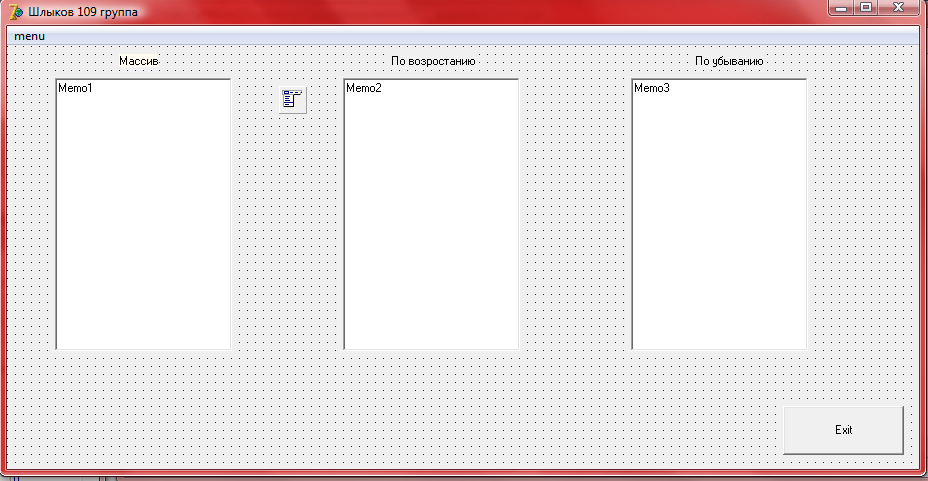 Рисунок 1В мenu добавляем еще 4 подменю. Называем их 1)Массив;2)По возрастанию/ По убыванию;3)Макс/Мин; (не показано на рисунке 2)4)Выход.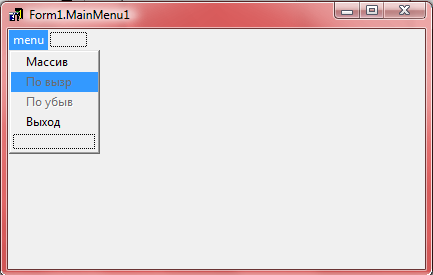 Рисунок 2Второе и третье подменю делаем не активными, то есть меняем в значение Enabled на под зчение False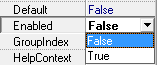 В глобальный раздел описания переменных прописываем константу и тип.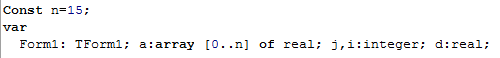 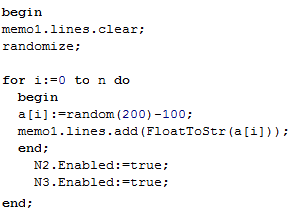 В первом подменю «массив» прописываем:Этим мы заполняем memo1, а так же активируем 2-е и 3-е подменю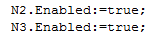 ___________________________________________________________Во втором подменю прописываем: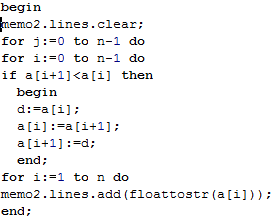 Таким образом, мы выполняем сортировку по возрастанию___________________________________________________________В третьем подменю мы пишем: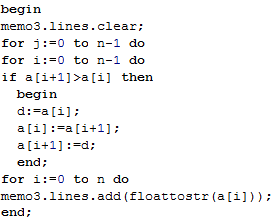 Тем самым выполняем сортировку по убыванию___________________________________________________________В четвертом подменю пишем: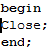 При активации, завершается наша программа.После запуска программы получим: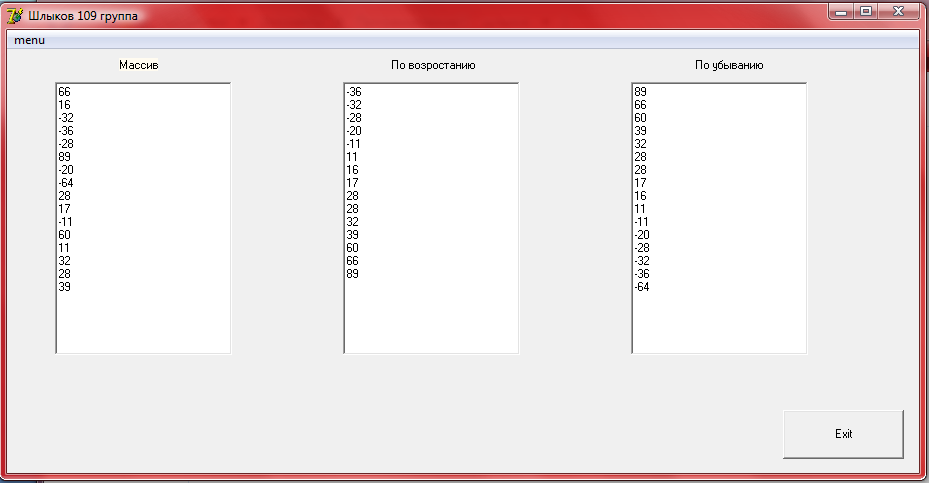 Рисунок 3Примечание: в отчет прилагается ТОЛЬКО финальный скриншот (рисунок 3), количество компонентов(меню) для массива выбирается исходя из варианта задания, т.е всего 2: «Массив» и «По возрастанию» (или «По убыванию», или «Макс», или «Мин», последние два компонента на рисунке 3 отсутствуют).      №ппФамилия, инициалы  студентаМесто проведения практикиИнформатика и программированиеИнформатика и программированиеВизуальное программирование№ппФамилия, инициалы  студентаМесто проведения практикиалгебра логики (задание 1)системы счисления(задание 2)массивы (задание 3)Аршинов Александр СергеевичТОГБУ «РИТЦ»вариант 1из 10-й в 2-ю и обратновариант 1Болховитинов Роман ИгоревичТОГБУ «РИТЦ»вариант 2из 10-й в 3-ю и обратновариант 2Денисов Данила ДмитриевичТОГБУ «РИТЦ»вариант 3из 10-й в 4-ю и обратновариант 3Духов Дмитрий ПетровичТОГБУ «РИТЦ»вариант 4из 10-й в 5-ю и обратновариант 4Мельхисидекова Ольга АлексеевнаТОГБУ «РИТЦ»вариант 5из 10-й в 6-ю и обратновариант 5Пирогов Константин ВикторовичООО «МИНЦ»вариант 6из 10-й в 7-ю и обратновариант 6Ситников Даниэль СергеевичООО «МИНЦ»вариант 7из 10-й в 8-ю и обратновариант 7Сторожев Денис АлександровичООО «МИНЦ»вариант 8из 10-й в 9-ю и обратновариант 8Стрыгина Татьяна НиколаевнаООО «МИНЦ»вариант 9из 10-й в 11-ю и обратновариант 9Чеботарев Максим АнатольевичООО «МИНЦ»вариант 10из 10-й в 12-ю и обратновариант 10№ вариантаC1(¬( A & B )) ↔ (A ∨¬B) XOR A2( A & B ) ↔ (¬A & B ) XOR B3( A & B ) ↔ (¬B →¬A) XOR A4¬(A ∨ B) ↔ (¬A & ¬B) XOR B5(A ∨ B) ↔ ¬( A & ¬B) XOR B6¬( A & B ) ↔ (¬A ∨ B) XOR A7¬(A → B) ↔ (¬A ∨ B) XOR A8(¬A & B ) ↔ (¬B → A) XOR B9(A ∨¬B) ↔ ¬( B & A ) XOR A10(¬B & A ) ↔ (A →¬B) XOR B11(¬A ∨¬B) ↔ (¬B & A ) XOR A12(¬B →¬A) ↔ (A ∨ B) XOR B13¬(B ∨ A) ↔ (¬A → B) XOR A14(¬( A & B )) ↔ (¬A → B) XOR B15(¬A → ¬B) ↔ ( B & A ) XOR BНомервариантаРазмерность массиваМминМмаксЗаполнениеТип заполняемых чиселПоискзначения/сортировка2-100+90Сцелые макс1-20+79Рвещественныемин2-39+10Свещественныевозрастание2-10+70Сцелые убывание1-23+59Рвещественныемин2-31+45Рвещественныемакс2-111+39Сцелые возрастание1-120+28Рвещественныеубывание2-139+123Свещественныемакс2-14+50Сцелые возрастание1-67+99Рвещественныемин2-59+36Свещественныевозрастание2-30+57Сцелые убывание1-20+41Рвещественныемин2-39+12Свещественныемакс